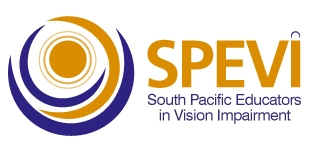 Barbara Armitage Award Nomination FormNominee………………………………………………………………………..Nominated by: …………………………………………………………………Phone No:……………………………   Email ……………………………….Signed………………………………..   Date…………………………………Reason for Nomination: (Max 500 words) Please provide details of the nominee’s contribution in one or more of the following aspects - leadership, commitment, excellence or innovation. (A separate sheet may be used and attached to this form)